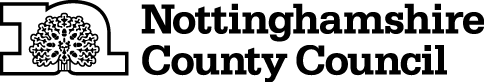 TEMPORARY CLOSURE OF FOOTPATHTHE NOTTINGHAMSHIRE COUNTY COUNCIL (CALVERTON FOOTPATH NO.14) (TEMPORARY PROHIBITION) CONTINUATION ORDER 2021NOTICE IS HEREBY GIVEN that the Secretary of State Transport in pursuance of the powers conferred by Sections 14 and 15 of the Road Traffic Regulation Act 1984 approves of The Nottinghamshire County Council (Calverton Footpath No.14) (Temporary Prohibition) Order 2021 (which came into force on 10th May 2021 and continues in force until 9th November 2021 inclusive) being extended and continuing in force until 9th May 2022 or until completion of the relevant works, whichever is the sooner.The Order has the following effect:-No person shall: -  proceed on foot,in the following length of Footpath at Calverton in the Borough of Gedling:-Calverton Footpath No.14 between the  junction with Calverton Footpath No.16 at  grid reference point SK 6145 4915 and the junction with Wood Lane and Calverton Footpath No.20 at SK 6133 4915, a distance of 110 metres.AND NOTICE IS HEREBY FURTHER GIVEN that during the period of restriction the alternative route available for pedestrians  will be as follows:-	Calverton Footpath No.16, Main Street and Calverton Footpath No.14 (Wood Lane Section), and vice versaIf the works are not completed within the above period the Order may be extended for a longer period with the further approval of the Secretary of State for Transport.The prohibition is required to enable construction of a new access road and housing development, and in respect of the likelihood of danger to the public and damage to the footpath.THIS NOTICE DATED THIS 9TH DAY OF NOVEMBER 2021Corporate Director of PlaceNottinghamshire County CouncilCounty HallNG2 7QPFor more information contact the Rights of Way office on (0115) 977 5680